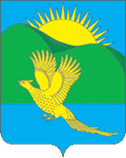 ДУМАПАРТИЗАНСКОГО МУНИЦИПАЛЬНОГО РАЙОНАПРИМОРСКОГО КРАЯРЕШЕНИЕсело Владимиро-Александровское07.07.2022                                                                                  	                    № 415С целью приведения муниципального правового акта в соответствие с требованиями Земельного и Градостроительного кодексов Российской Федерации, в соответствии с Федеральным законом от 06.10.2003 № 131-ФЗ «Об общих принципах организации местного самоуправления в Российской Федерации», руководствуясь статьями 19, 30 Устава Партизанского муниципального районаРЕШИЛА:1. Принять муниципальный правовой акт «О внесении изменений в муниципальный правовой акт от 11.06.2013 № 410-МПА «Правила землепользования и застройки межселенных    территорий Партизанского муниципального района», принятый решением Думы Партизанского муниципального района от 11.06.2013 № 410 (в редакции муниципальных правовых актов от 07.08.2015 № 202-МПА, от 05.09.2019 № 158-МПА, от 14.09.2021 № 327-МПА)» (прилагается).2. Направить муниципальный правовой акт и.о. главы Партизанского муниципального района для подписания и официального опубликования.3. Настоящее решение вступает в силу со дня его принятия. Председатель Думы                                                                        А.В. АрсентьевМУНИЦИПАЛЬНЫЙ ПРАВОВОЙ АКТО внесении изменений в муниципальный правовой акт от 11.06.2013 № 410-МПА «Правила землепользования и застройки межселенных    территорий Партизанского муниципального района», принятый          решением Думы Партизанского муниципального района от 11.06.2013 № 410 (в редакции муниципальных правовых актов от 07.08.2015 № 202-МПА, от 05.09.2019 № 158-МПА, от 14.09.2021 № 327-МПА)1. Внести в муниципальный правовой акт от 11.06.2013 № 410-МПА «Правила землепользования и застройки межселенных территорий Партизанского муниципального района», принятый решением Думы Партизанского муниципального района от 11.06.2013 № 410 (в редакции муниципальных правовых актов от 07.08.2015 № 202-МПА, от 05.09.2019 № 158-МПА, от 14.09.2021 № 327-МПА) следующие изменения:1.1. На картах Правил землепользования и застройки межселенных территорий Партизанского муниципального района: «Карта градостроительного зонирования», «Карта градостроительного зонирования (Фрагмент 1):В границах земельного участка с кадастровым номером: 25:13:010505:965 вместо территориальной зоны СХ2 «Зона сельскохозяйственных угодий» установить территориальную зону СХ1 «Зона сельскохозяйственного использования».2. Настоящий муниципальный правовой акт вступает в силу с момента его официального опубликования.И.о. главы Партизанского муниципального района                     А.А. Степанов7 июля 2022 года№ 415-МПА О внесении изменений в муниципальный правовой акт от 11.06.2013 года № 410-МПА «Правила землепользования и застройки межселенных территорий Партизанского муниципального района» Принят решениемДумы Партизанскогомуниципального района от 07.07.2022 № 415